招聘岗位(一)卫生技术岗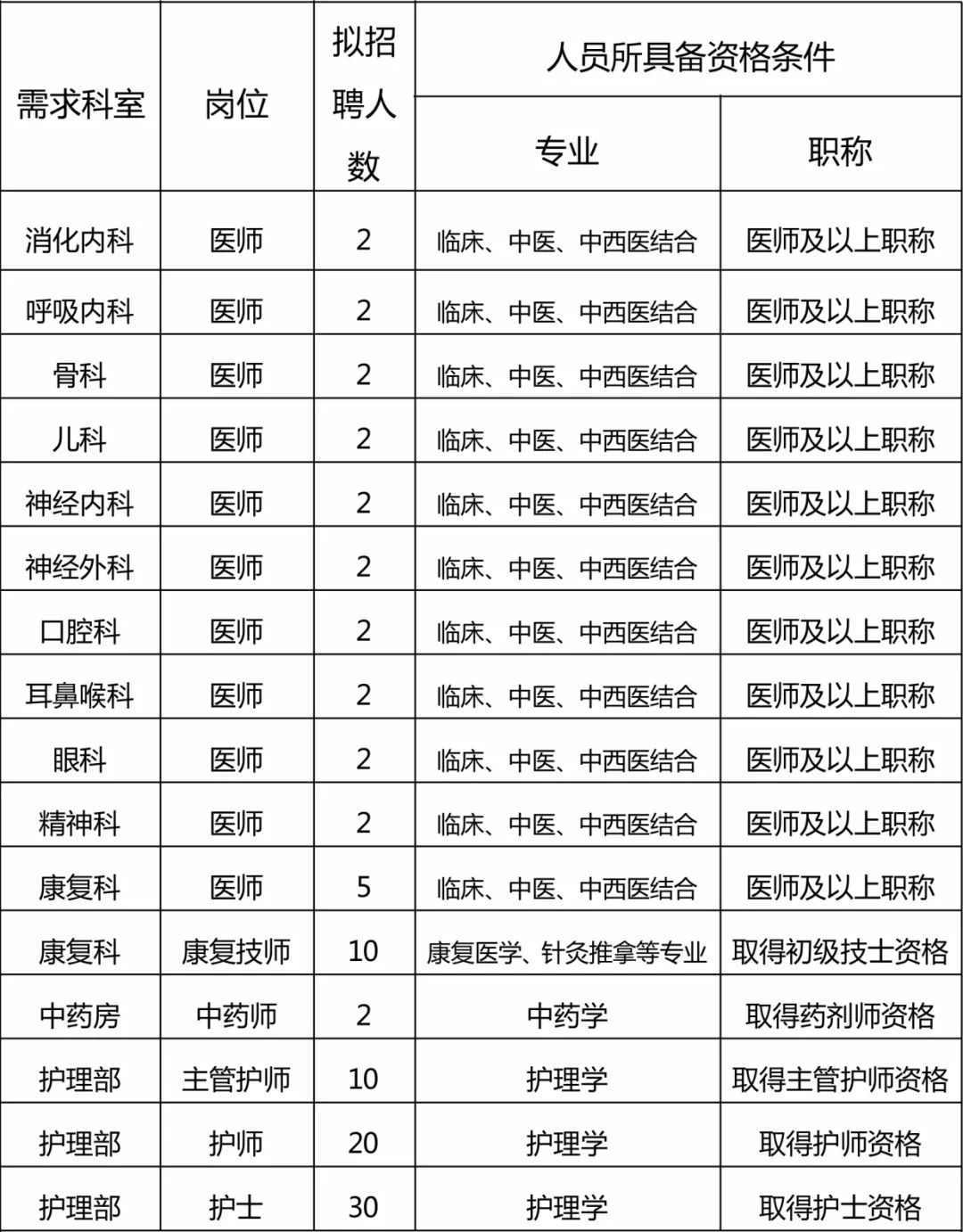 (二)工勤岗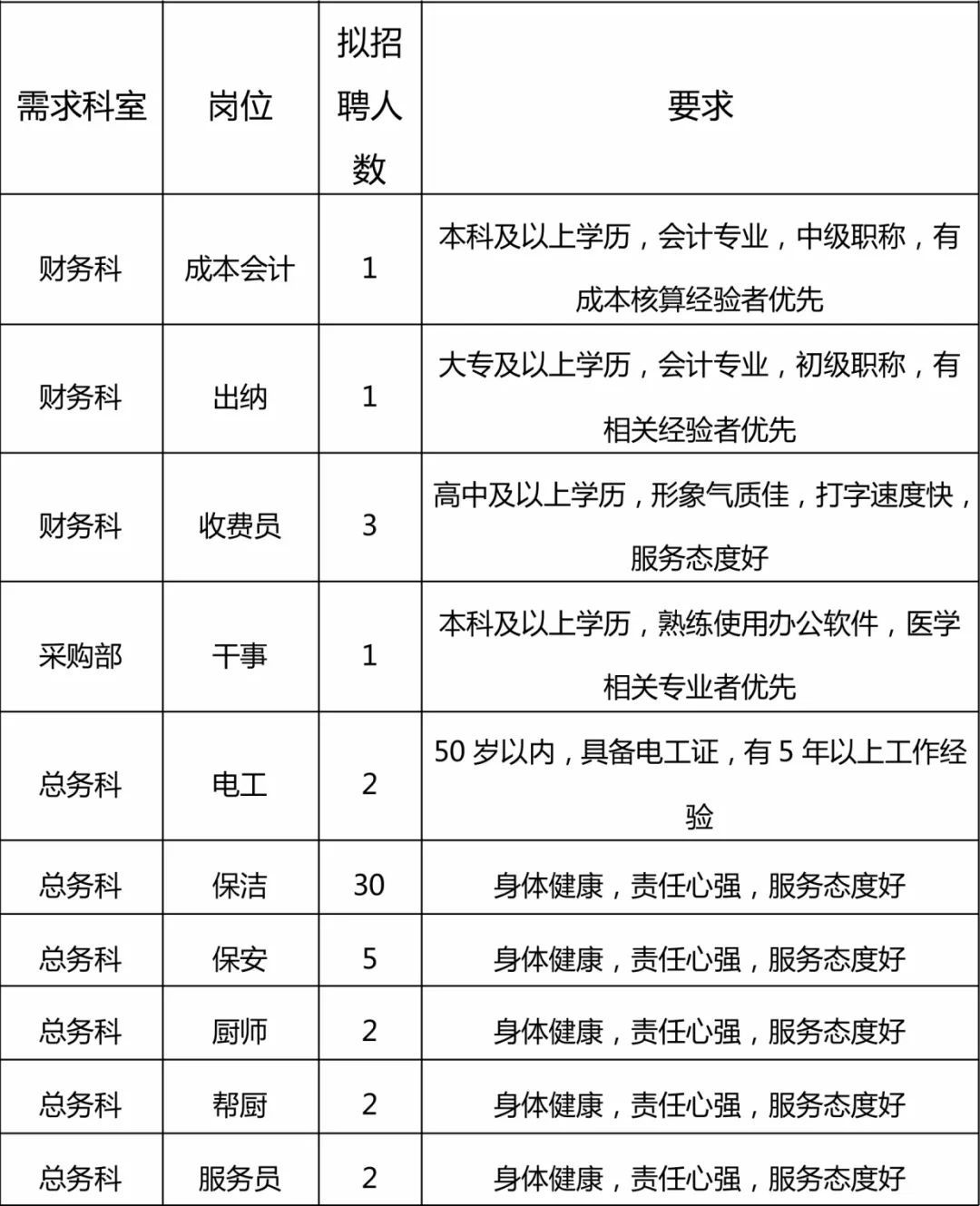 